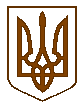 Баришівська  селищна  радаБроварського  районуКиївської  областіVIІI скликанняР І Ш Е Н Н Я24.12.2020                                                                                     № проектПро надання дозволу на розробку технічної документаціїіз землеустрою щодо поділу земельної ділянки в с.Паришків по вул. Вишнева, 14    Керуючись ст.12  Земельного кодексу України, ст.ст.25,26 Закону України «Про землеустрій», ст.26  Закону України «Про місцеве самоврядування в Україні», розглянувши лист директора СТОВ «ІТАЛ ІК» А.В. Чорнобая (смт. Паришків, вул..Нова, 23А) про надання дозволу на розробку технічної документації із землеустрою щодо поділу земельної ділянки для ведення товарного сільськогосподарського виробництва, враховуючи пропозиції комісії з питань  регулювання  земельних ресурсів та відносин містобудування та архітектури охорони довкілля та благоустрою населених пунктів,  селищна рада вирішила:1.Надати дозвіл на розробку технічної документації із землеустрою щодо поділу земельної ділянки площею 11,7951 га, кадастровий номер 3220285700:15:033:0059, для ведення товарного сільськогосподарського виробництва, по вул. Вишнева, 14 в с.Паришків на території Паришківського старостинського округу Баришівської селищної ради Броварського району Київської області на три земельні ділянки площами 8,6366га, 0,8374га та 2,3332га.        2. Технічну документацію із землеустрою погодити відповідно до вимог земельного законодавства.       3.Оприлюднити дане рішення на офіційному веб-сайті Баришівської селищної ради.       4.Контроль за виконанням рішення покласти на постійну комісію з питань  регулювання  земельних ресурсів та відносин містобудування та архітектури охорони довкілля та благоустрою населених пунктів.              Селищний голова                                               Олександр ВАРЕНІЧЕНКО